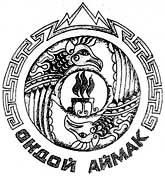 Контрольно-счетная палата муниципального образования «Онгудайский район»ул. Советская, д. 78, с. Онгудай, Республика Алтай,  649440ЗАКЛЮЧЕНИЕ по результатам финансово-экономической экспертизы проекта решения «О внесении изменений в решение Совета депутатов района (аймака) от 21.09.2016 №21-2 (в ред.от 27.12.2016 №23-4) «О системе налогообложения в виде единого налога на вмененный доход для отдельных видов деятельности на территории муниципального образования «Онгудайский район»18 февраля  2020 года	№ 2Основание для проведения экспертизы: п. 7 ч. 2 ст. 9 Федерального закона от 07.02.2011 № 6-ФЗ «Об общих принципах организации и деятельности контрольно-счетных органов субъектов Российской Федерации и муниципальных образований», п. 7 статьи 8 действующего Положения «О Контрольно-счетной палате муниципального образования  «Онгудайский район».Цель экспертизы: соответствие нормативного документа республиканскому, федеральному законодательству.Предмет экспертизы: проект решения «О внесении изменений в решение Совета депутатов района (аймака) от 21.09.2016 №21-2 «О системе налогообложения в виде единого налога на вмененный доход для отдельных видов деятельности на территории муниципального образования «Онгудайский район»Правовую основу финансово-экономической экспертизы проекта решения  составляют следующие правовые акты: Налоговый кодекс Российской Федерации, Федеральный закон от 29.09.2019 №325-ФЗ «О внесении изменений в ч.1.и ч.2 Налогового кодекса Российской Федерации, Федеральный закон от 06.10.2003 № 131-ФЗ «Об общих принципах организации местного самоуправления в Российской Федерации», Устав муниципального образования «Онгудайский район».Проект муниципального правового акта направлен в Контрольно-счетную палату  МО «Онгудайский район» Советом депутатов района (аймака)  электронным письмом  13 февраля 2020 года. С проектом  представлены следующие документы:           - проект решения; В результате проведенного анализа установлено:Данным проектом Решения пунктом 1 вносятся изменений и дополнения: В приложении 1 пункте 7 слова « и меха» и «обувь» исключить;  В приложении 2 пункте 6.6. слово «меха и» и пункте 6.11. слова «обувь,» исключить.Выводы:В связи с вступлением законную силу Федерального закона от 29.09.2019 №325-ФЗ «О внесении изменений в ч.1. и ч.2. НК РФ»   Плательщики ЕНВД, которые торгуют маркированными меховыми изделиями, не смогут применять этот спецрежим с 1 января 2020 года. Продавцам маркированной обуви разрешено применять ЕНВД - до 1 марта 2020 года (Постановление Правительства РФ от 05.07.2019 №860)Соответствующие изменения в налоговом законодательстве, требуют изменений в действующее решение Совета депутатов района (аймака) «О системе налогообложения  в виде единого налога на вмененный доход для отдельных видов деятельности на территории муниципального образования «Онгудайский район».КСП МО «Онгудайский район» предлагает:1. Предусмотреть в решении Совета депутатов района (аймака) пункт о  вступлении в силу решения Совета депутатов района (аймака) с 1 января 2020 года по розничной торговле головных уборов и одежды из меха. 2.Пункт 3 проекта решения изложить в редакции: «решение распространяется на правоотношения возникшие с 01 марта 2020 года»Председатель    КСПМО «Онгудайский район»                                                                          А.Ю.Ороев